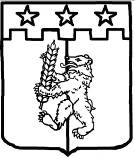 П О С Т А Н О В Л Е Н И ЕАДМИНИСТРАЦИИ КРАСНОГВАРДЕЙСКОГОМУНИЦИПАЛЬНОГО РАЙОНА СТАВРОПОЛЬСКОГО КРАЯ28 декабря 2019 г.	            с. Красногвардейское	                            № 567(в ред. от 28.12.2020г. №98)Об утверждении муниципальной программы Красногвардейского муниципального района Ставропольского края «Обеспечение энергосбережения и повышение энергетической эффективности» В соответствии с постановлением администрации Красногвардейского муниципального района Ставропольского края  от 22 сентября  2009 года      № 239 «Об утверждении порядка разработки, реализации и оценки эффективности муниципальных программ Красногвардейского муниципального района Ставропольского края», распоряжением администрации Красногвардейского муниципального района Ставропольского края от 16 октября 2013 года № 247-р «Об утверждении перечня муниципальных программ Красногвардейского муниципального района Ставропольского края, планируемых к разработке» администрация Красногвардейского муниципального района Ставропольского края ПОСТАНОВЛЯЕТ:1. Утвердить прилагаемую муниципальную программу Красногвардейского муниципального района Ставропольского края «Обеспечение энергосбережения и повышение энергетической эффективности».2. Признать утратившим силу постановления администрации Красногвардейского муниципального района Ставропольского края:от 28 сентября 2015 года № 409 «Об утверждении муниципальной программы Красногвардейского муниципального района «Обеспечение энергосбережения и повышение энергетической эффективности в Красногвардейском муниципальном районе Ставропольского края»;от 31 марта 2016 года № 97 «О внесении изменений в постановление администрации Красногвардейского муниципального района Ставропольского края от 28 сентября 2015 года № 409 «Об утверждении муниципальной программы Красногвардейского муниципального района «Обеспечение энергосбережения и повышение энергетической эффективности в Красногвардейском муниципальном районе Ставропольского края»;от 31 мая 2016 года № 169 «О внесении изменений в постановление администрации Красногвардейского муниципального района Ставропольского края от 28 сентября 2015 года № 409 «Об утверждении муниципальной программы Красногвардейского муниципального района «Обеспечение энергосбережения и повышение энергетической эффективности в Красногвардейском муниципальном районе Ставропольского края»;от 11 октября 2016 года № 358 «О внесении изменений в постановление администрации Красногвардейского муниципального района Ставропольского края от 28 сентября 2015 года № 409 «Об утверждении муниципальной программы Красногвардейского муниципального района «Обеспечение энергосбережения и повышение энергетической эффективности в Красногвардейском муниципальном районе Ставропольского края»;от 02 февраля 2017 года № 27 «О внесении изменений в постановление администрации Красногвардейского муниципального района Ставропольского края от 28 сентября 2015 года № 409 «Об утверждении муниципальной программы Красногвардейского муниципального района «Обеспечение энергосбережения и повышение энергетической эффективности в Красногвардейском муниципальном районе Ставропольского края»;от 13 марта 2017 года № 69 «О внесении изменений в постановление администрации Красногвардейского муниципального района Ставропольского края от 28 сентября 2015 года № 409 «Об утверждении муниципальной программы Красногвардейского муниципального района «Обеспечение энергосбережения и повышение энергетической эффективности в Красногвардейском муниципальном районе Ставропольского края»;от 29 июня 2017 года № 200 «О внесении изменений в постановление администрации Красногвардейского муниципального района Ставропольского края от 28 сентября 2015 года № 409 «Об утверждении муниципальной программы Красногвардейского муниципального района «Обеспечение энергосбережения и повышение энергетической эффективности в Красногвардейском муниципальном районе Ставропольского края»;от 13 сентября 2017 года № 336 «О внесении изменений в постановление администрации Красногвардейского муниципального района Ставропольского края от 28 сентября 2015 года № 409 «Об утверждении муниципальной программы Красногвардейского муниципального района «Обеспечение энергосбережения и повышение энергетической эффективности в Красногвардейском муниципальном районе Ставропольского края»;от 16 января 2018 года № 12 «О внесении изменений в постановление администрации Красногвардейского муниципального района Ставропольского края от 28 сентября 2015 года № 409 «Об утверждении муниципальной программы Красногвардейского муниципального района «Обеспечение энергосбережения и повышение энергетической эффективности в Красногвардейском муниципальном районе Ставропольского края»;от 08 июня 2018 года № 262 «О внесении изменений в постановление администрации Красногвардейского муниципального района Ставропольского края от 28 сентября 2015 года № 409 «Об утверждении муниципальной программы Красногвардейского муниципального района «Обеспечение энергосбережения и повышение энергетической эффективности в Красногвардейском муниципальном районе Ставропольского края»;от 08 августа 2018 года № 363 «О внесении изменений в постановление администрации Красногвардейского муниципального района Ставропольского края от 28 сентября 2015 года № 409 «Об утверждении муниципальной программы Красногвардейского муниципального района «Обеспечение энергосбережения и повышение энергетической эффективности в Красногвардейском муниципальном районе Ставропольского края»;от 30 января 2019 года № 26 «О внесении изменений в постановление администрации Красногвардейского муниципального района Ставропольского края от 28 сентября 2015 года № 409 «Об утверждении муниципальной программы Красногвардейского муниципального района «Обеспечение энергосбережения и повышение энергетической эффективности в Красногвардейском муниципальном районе Ставропольского края»;от 24 июня 2019 года № 247 «О внесении изменений в постановление администрации Красногвардейского муниципального района Ставропольского края от 28 сентября 2015 года № 409 «Об утверждении муниципальной программы Красногвардейского муниципального района «Обеспечение энергосбережения и повышение энергетической эффективности в Красногвардейском муниципальном районе Ставропольского края».3. Контроль за выполнением настоящего постановления возложить на заместителя главы администрации – руководителя Управления сельского хозяйства и охраны окружающей среды администрации Красногвардейского  муниципального района Ставропольского края Куликова В.И.4. Настоящее постановление вступает в силу после его официального опубликования (обнародования), но не ранее 01 января 2020 года.МУНИЦИПАЛЬНАЯ ПРОГРАММА КРАСНОГВАРДЕЙСКОГО МУНИЦИПАЛЬНОГО РАЙОНА СТАВРОПОЛЬСКОГО КРАЯ«ОБЕСПЕЧЕНИЕ ЭНЕРГОСБЕРЕЖЕНИЯ И ПОВЫШЕНИЕ ЭНЕРГЕТИЧЕСКОЙ ЭФФЕКТИВНОСТИ»ПАСПОРТ МУНИЦИПАЛЬНОЙ ПРОГРАММЫ КРАСНОГВАРДЕЙСКОГО МУНИЦИПАЛЬНОГО РАЙОНА СТАВРОПОЛЬСКОГО КРАЯ«ОБЕСПЕЧЕНИЕ ЭНЕРГОСБЕРЕЖЕНИЯ И ПОВЫШЕНИЕ ЭНЕРГЕТИЧЕСКОЙ ЭФФЕКТИВНОСТИ»Раздел 1. Приоритеты и цели реализуемой в Красногвардейском муниципальном районе Ставропольского края муниципальной политики в соответствующей сфере социально-экономического развития Красногвардейского муниципального района Ставропольского края Программа сформирована исходя из принципов долгосрочных целей социально-экономического развития Красногвардейского муниципального района Ставропольского края и показателей (индикаторов) их достижения в соответствии с:Федеральным законом от 23 ноября 2009 года №261-ФЗ «Об энергосбережении и о повышении энергетической эффективности и о внесении изменений в отдельные законодательные акты Российской Федерации»;Распоряжением Правительства Ставропольского края от 14 апреля 2010 года №120-рп «Об утверждении Плана мероприятий по энергосбережению и повышению энергетической эффективности в Ставропольском крае, направленных на реализацию Федерального закона «Об энергосбережении и о повышении энергетической эффективности и о внесении изменений в отдельные законодательные акты Российской Федерации»;Стратегии социально-экономического развития Красногвардейского муниципального района Ставропольского края до 2030 года, утвержденной решением Совета Красногвардейского муниципального района Ставропольского края от 21 апреля 2009 года № 202;Прогноза социально-экономического развития Красногвардейского муниципального района Ставропольского края на 2020 год и на период до 2022 года, утвержденного распоряжением администрации Красногвардейского муниципального района Ставропольского края от 13 ноября 2019 года №260-р и иными нормативными правовыми актами Ставропольского края и Красногвардейского муниципального района Ставропольского края.К приоритетным направлениям реализации Программы в сфере энергосбережения на территории Красногвардейского муниципального района Ставропольского края относятся:	комплексное решение проблем, связанных с эффективным использованием топливно-энергетических ресурсов на территории Красногвардейского района Ставропольского края;	повышение энергетической эффективности на территории Красногвардейского района Ставропольского края;	координация мероприятий по энергосбережению и повышению энергетической эффективности и контроль за их проведением муниципальными учреждениями Красногвардейского района Ставропольского края. С учетом изложенных приоритетных направлений реализации Программы в сфере энергосбережения целью Программы является повышение эффективности использования топливно-энергетических ресурсов муниципальными учреждениями Красногвардейского муниципального района Ставропольского краяСрок реализации Программы 2020 – 2025 годы.Достижение цели Программы осуществляется путем решения задач и выполнения основных мероприятий подпрограммы «Обеспечение энергосбережения и повышение энергетической эффективности в муниципальных учреждениях» Программы (приведена в приложении 1 к Программе).Сведения об индикаторах достижения целей Программы и показателях решения задач Подпрограмм (Программы) и их значения приведены в приложении 2 к Программе.Перечень основных мероприятий Подпрограммы Программы приведен в приложении 3 к Программе.Объемы и источники финансового обеспечения Программы приведены в приложении 4 к Программе.Сведения о весовых коэффициентах, присвоенных цели Программы, задачам подпрограмм Программы, отражающих значимость (вес) цели Программы в достижении стратегических целей социально-экономического развития Красногвардейского района и задачи подпрограммы Программы в достижении цели Программы в сравнении (при наличии) с другими задачами подпрограммы Программы в достижении той же цели Программы, приведены в Приложении 5 к Программе.В целях проведения анализа эффективности реализации мероприятий Программы, соисполнители Программы ежегодно, в срок до 20 февраля года, следующего за отчетным, направляют ответственному исполнителю Программы мониторинг достижения экономического эффекта и мониторинг годовой экономии энергетических ресурсов по форме, согласно приложению 6 к Программе.	Реализация мероприятий Программы позволит достичь к 2025 году снижение затрат на оплату за потребленные энергетические ресурсы в среднем на 1 150,0 тыс.рублей в год.ПОДПРОГРАММА «ОБЕСПЕЧЕНИЕ ЭНЕРГОСБЕРЕЖЕНИЯ И ПОВЫШЕНИЕ ЭНЕРГЕТИЧЕСКОЙ ЭФФЕКТИВНОСТИ В МУНИЦИПАЛЬНЫХ УЧРЕЖДЕНИЯХ» МУНИЦИПАЛЬНОЙ ПРОГРАММЫ КРАСНОГВАРДЕЙСКОГО МУНИЦИПАЛЬНОГО РАЙОНА СТАВРОПОЛЬСКОГО КРАЯ «ОБЕСПЕЧЕНИЕ ЭНЕРГОСБЕРЕЖЕНИЯ И ПОВЫШЕНИЕ ЭНЕРГЕТИЧЕСКОЙ ЭФФЕКТИВНОСТИ»ПАСПОРТ ПОДПРОГРАММЫ «ОБЕСПЕЧЕНИЕ ЭНЕРГОСБЕРЕЖЕНИЯ И ПОВЫШЕНИЕ ЭНЕРГЕТИЧЕСКОЙ ЭФФЕКТИВНОСТИ В МУНИЦИПАЛЬНЫХ УЧРЕЖДЕНИЯХ» МУНИЦИПАЛЬНОЙ ПРОГРАММЫ КРАСНОГВАРДЕЙСКОГО МУНИЦИПАЛЬНОГО РАЙОНА СТАВРОПОЛЬСКОГО КРАЯ«ОБЕСПЕЧЕНИЕ ЭНЕРГОСБЕРЕЖЕНИЯ И ПОВЫШЕНИЕ ЭНЕРГЕТИЧЕСКОЙ ЭФФЕКТИВНОСТИ»Раздел 1. Характеристика основных мероприятий Подпрограммы	Подпрограммой предусматривается реализация следующих основных мероприятий:	1. Проведение мероприятий по энергосбережению и повышению энергетической эффективности систем коммунальной инфраструктуры.В рамках данного основного мероприятия Подпрограммы предполагается:	строительство блочных и (или) автономных котельных для объектов муниципальной собственности Красногвардейского муниципального района Ставропольского края, включая разработку проектно-сметной документации (схем теплоснабжения, водоснабжения, а также проведение обследований);	заключение энергосервисных договоров (контрактов); 	проведение работ по замене оконных блоков в муниципальных дошкольных образовательных учреждениях Красногвардейского муниципального района Ставропольского края, муниципальных общеобразовательных учреждениях Красногвардейского муниципального района  Ставропольского края и муниципальных учреждениях Красногвардейского муниципального района  дополнительного образования;выполнение инженерных изысканий, подготовку проектной документации, проведение государственной экспертизы проектной документации, результатов инженерных изысканий и достоверности определения сметной стоимости для строительства, реконструкции, модернизации и капитального ремонта объектов социальной и инженерной инфраструктуры собственности муниципальных образований Ставропольского края, расположенных в сельской местности.(доп. абз. 6 в ред. от 28.12.2020г. №98)	Непосредственными результатами реализации данного основного мероприятия Подпрограммы станут:	увеличение доли зданий муниципальных учреждений Красногвардейского муниципального района Ставропольского края с индивидуальной системой отопления с 43,3% в 2019 году до 57% в 2025 году;	увеличение доли замененных оконных блоков в общем количестве оконных блоков, требующих замены в муниципальных дошкольных образовательных учреждениях Красногвардейского муниципального района  Ставропольского края, муниципальных общеобразовательных учреждениях Красногвардейского муниципального района  Ставропольского края и муниципальных учреждениях Красногвардейского муниципального района  дополнительного образования (в расчете на 1 год) с 30% в 2019 году до 0% в 2025 году;	увеличение количества энергосервисных договоров (контрактов), заключенных органами местного самоуправления и муниципальными учреждениями с 0 единицы в 2019 году до 6 единиц в 2025 году.	2. Повышение тепловой защиты и утепление зданий, строений, сооружений.	В рамках данного основного мероприятия Подпрограммы предполагается:	капитальный ремонт кровель зданий муниципальных учреждений Красногвардейского муниципального района Ставропольского края;	пропаганда мероприятий по энергосбережению и повышению энергетической эффективности среди сотрудников муниципальных учреждений Красногвардейского района Ставропольского края, в том числе вовлечение в процесс энергосбережения населения.Непосредственными результатами реализации данного основного меро-приятия Подпрограммы станут:	снижение удельного расхода электрической энергии на снабжение органов местного самоуправления и муниципальных учреждений с 114,9 кВтч/кв.м в 2019 году до 9,23 кВтч/кв.м в 2025 году;	снижение удельного расхода тепловой энергии на снабжение органов местного самоуправления и муниципальных учреждений с 0,49 Гкал/кв. м отапливаемой площади в 2019 году до 0,094 Гкал/кв. м отапливаемой площади в 2025 году.	Сведения об индикаторах достижения целей Программы и показателях решения задач Подпрограмм (Программы) и их значения приведены в приложении 2 к Программе.	Перечень основных мероприятий Программы приведен в приложении 3 к Программе.	Объемы и источники финансового обеспечения Программы приведены в приложении 4 к Программе.	Сведения о весовых коэффициентах, присвоенных цели Программы, задачам подпрограмм Программы, отражающих значимость (вес) цели Программы в достижении стратегических целей социально-экономического развития Красногвардейского района и задачи подпрограммы Программы в достижении цели Программы в сравнении (при наличии) с другими задачами подпрограммы Программы в достижении той же цели Программы, приведены в Приложении 5 к Программе.Исполнение долгосрочных муниципальных контрактов в целях реализации основных мероприятий Программы (подпрограммы) не планируется.	В целях проведения анализа эффективности реализации мероприятий подпрограммы (Программы), соисполнители подпрограммы (Программы) ежегодно, в срок до 20 февраля года, следующего за отчетным, направляют ответственному исполнителю Программы мониторинг достижения экономического эффекта и мониторинг годовой экономии энергетических ресурсов по форме, согласно приложению 6 к Программе.СВЕДЕНИЯоб индикаторах достижения целей муниципальной программы Красногвардейского муниципального района Ставропольского края «Обеспечение энергосбережения и повышение энергетической эффективности»¹ и показателях решения задач Программы и их значения______________1 Далее в настоящем Приложении используется сокращение – Программа.2 Отчетный год – год, предшествующий текущему году.3 Текущий год – год, в котором осуществляется формирование Программы.4 Очередной год – год начала реализации Программы.5 Первый год планового периода – год, следующий за годом начала реализации Программы. ПЕРЕЧЕНЬосновных мероприятий подпрограммы (Программы) 6 Указывается один из следующих типов основного мероприятия: «выполнение функций отделами  и управлениями администрации Красногвардейского муниципального района Ставропольского края», «оказание (выполнение) муниципальных услуг (работ) муниципальными учреждениями Красногвардейского муниципального района Ставропольского края, иными некоммерческими организациями», «предоставление субсидий юридическим лицам (за исключением субсидий муниципальным учреждениям Красногвардейского муниципального района Ставропольского края и субсидий некоммерческим организациям на оказание (выполнение) муниципальных услуг (работ))», «исполнение публичных нормативных обязательств», «предоставление межбюджетных трансфертов», «осуществление взносов в уставные капиталы муниципальных унитарных предприятий Красногвардейского муниципального района Ставропольского края», «предоставление субсидий муниципальным учреждениям Красногвардейского муниципального района Ставропольского края на цели не связанные с оказанием (выполнением) ими муниципальных услуг (работ)», «осуществление бюджетных инвестиций в объекты муниципальной собственности Красногвардейского муниципального района Ставропольского края», «осуществление мероприятий участниками реализации Программы», «проведение мероприятий, направленных на совершенствование процедур муниципального управления», «применение мер муниципального регулирования».ОБЪЕМЫ И ИСТОЧНИКИфинансового обеспечения ПрограммыСВЕДЕНИЯо весовых коэффициентах, присвоенных целям Программы,задачам подпрограмм ПрограммыМониторинг достижения экономического эффекта и мониторинг годовой экономии энергетических ресурсовРуководительглавный бухгалтер Исполняющий обязанности главы  Красногвардейскогомуниципального районаСтавропольского краяВ.И.КуликовУтвержденапостановлением администрации Красногвардейского муниципального  района Ставропольского края                                                                                                                      от 28 декабря 2019 г. № 567Наименование Программымуниципальная программа Красногвардейского муниципального района Ставропольского края «Обеспечение энергосбережения и повышение энергетической эффективности» (далее – Программа)Ответственный исполнитель Программыадминистрация Красногвардейского муниципального района Ставропольского края (далее – АКМР СК)Соисполнители Программы1) отдел образования АКМР СК;2) отдел культуры АКМР СК3) управление сельского хозяйства и охраны окружающей среды администрации Красногвардейского муниципального района Ставропольского края (далее – Управление сельского хозяйства)(доп. абз. 3 в ред. от 28.12.2020г. №98)Участники ПрограммыАКМР СК;отдел культуры АКМР СК;отдел образования АКМР СКУправление сельского хозяйства(доп. абз. 4 в ред. от 28.12.2020г. №98)Подпрограмма Программы«Обеспечение энергосбережения и повышение энергетической эффективности в муниципальных учреждениях»Цель Программыповышение эффективности использования топливно-энергетических ресурсов муниципальными учреждениями Красногвардейского муниципального района Ставропольского краяИндикаторы достижения целей Программыснижение затрат за потребленные энергетические ресурсы муниципальными учреждениями Красногвардейского района Ставропольского краяСроки реализации Программы2020 – 2025 годыОбъемы и источники финансового обеспечения Программыобщий объем финансирования мероприятий Программы составит – 19 631,60 тыс.рублей, в том числе по годам:в 2020 году – 11 814,45 тыс.рублей;в 2021 году – 1 596,17 тыс.рублей;в 2022 году – 1 555,25 тыс.рублей;в 2023 году – 1 555,25 тыс.рублей;в 2024 году – 1 555,25 тыс.рублей;в 2025 году – 1 555,25 тыс.рублей,по источникам финансирования:- за счет средств бюджета Ставропольского края 9 933,27  тыс.рублей, в том числе по годам:в 2020 году – 9 933,27  тыс.рублей;в 2021 году – 0,00 тыс.рублей;в 2022 году – 0,00 тыс.рублей;в 2023 году – 0,00 тыс.рублей;в 2024 году – 0,00 тыс.рублей;в 2025 году – 0,00 тыс.рублей, - за счет средств бюджета Красногвардейского муниципального района – 9 968,33 рублей, в том числе по годам:в 2020 году – 1 881,18 тыс.рублей;в 2021 году – 1 596,17 тыс.рублей;в 2022 году – 1 555,25 тыс.рублей;в 2023 году – 1 555,25 тыс.рублей;в 2024 году – 1 555,25 тыс.рублей;в 2025 году – 1 555,25 тыс.рублей(поз. в нов. ред. от 28.12.2020г. №98)Ожидаемые конечные результаты реализации Программыснижение затрат на оплату за потребленные энергетические ресурсы в среднем на 1 150,0 тыс.рублей в годПриложение 1 к муниципальной программе Красногвардейского муниципального района Ставропольского края «Обеспечение энергосбережения и повышение энергетической эффективности»                                                                                                  Наименование Подпрограммыподпрограмма «Обеспечение энергосбережения и повышение энергетической эффективности в муниципальных учреждениях» муниципальной программы Красногвардейского муниципального района Ставропольского края «Обеспечение энергосбережения и повышение энергетической эффективности» (далее – Подпрограмма, Программа)Ответственный исполнитель Подпрограммыадминистрация Красногвардейского муниципального района Ставропольского края (далее – АКМР СК)Соисполнители Подпрограммыотдел образования АКМР СК;отдел культуры АКМР СКУправление сельского хозяйства и охраны окружающей среды администрации Красногвардейского муниципального района Ставропольского края (далее – Управление сельского хозяйства)(доп. абз. 3 в ред. от 28.12.2020г. №98)Участники ПодпрограммыАКМР СК;отдел культуры АКМР СК; отдел образования АКМР СКУправление сельского хозяйства(доп. абз. 4 в ред. от 28.12.2020г. №98)Задача Подпрограммыснижение потребления муниципальными учреждениями Красногвардейского района Ставропольского края энергетических ресурсовПоказатели решения задач Подпрограммыдоля зданий муниципальных учреждений Красногвардейского муниципального района Ставропольского края с индивидуальной системой отопления;доля замененных оконных блоков в общем количестве оконных блоков, требующих замены в муниципальных дошкольных образовательных учреждениях Красногвардейского муниципального района  Ставропольского края, муниципальных общеобразовательных учреждениях Красногвардейского муниципального района  Ставропольского края и муниципальных учреждениях Красногвардейского муниципального района  дополнительного образования;количество энергосервисных договоров (контрактов), заключенных органами местного самоуправления и муниципальными учреждениями;удельный расход электрической энергии на снабжение органов местного самоуправления и муниципальных учреждений;удельный расход тепловой энергии на снабжение органов местного самоуправления и муниципальных учрежденийСроки реализации Подпрограммы2020 – 2025 годыОбъемы и источники финансового обеспечения Подпрограммыобщий объем финансирования мероприятий Подпрограммы составит – 19 631,60 тыс.рублей, в том числе по годам:в 2020 году – 11 814,45 тыс.рублей;в 2021 году – 1 596,17 тыс.рублей;в 2022 году – 1 555,25 тыс.рублей;в 2023 году – 1 555,25 тыс.рублей;в 2024 году – 1 555,25 тыс.рублей;в 2025 году – 1 555,25 тыс.рублей,по источникам финансирования:- за счет средств бюджета Ставропольского края 9 933,27  тыс.рублей, в том числе по годам:в 2020 году – 9 933,27  тыс.рублей;в 2021 году – 0,00 тыс.рублей;в 2022 году – 0,00 тыс.рублей;в 2023 году – 0,00 тыс.рублей;в 2024 году – 0,00 тыс.рублей;в 2025 году – 0,00 тыс.рублей, - за счет средств бюджета Красногвардейского муниципального района – 9 968,33 рублей, в том числе по годам:в 2020 году – 1 881,18 тыс.рублей;в 2021 году – 1 596,17 тыс.рублей;в 2022 году – 1 555,25 тыс.рублей;в 2023 году – 1 555,25 тыс.рублей;в 2024 году – 1 555,25 тыс.рублей;в 2025 году – 1 555,25 тыс.рублей(поз. в нов. ред. от 28.12.2020г. №98)Ожидаемые конечные результаты реализации Подпрограммыувеличение доли зданий муниципальных учреждений Красногвардейского муниципального района Ставропольского края с индивидуальной системой отопления с 43,3% в 2019 году до 57% в 2025 году;увеличение доли замененных оконных блоков в общем количестве оконных блоков, требующих замены в муниципальных дошкольных образовательных учреждениях Красногвардейского муниципального района  Ставропольского края, муниципальных общеобразовательных учреждениях Красногвардейского муниципального района  Ставропольского края и муниципальных учреждениях Красногвардейского муниципального района  дополнительного образования  (в расчете на 1 год) с 30% в 2019 году до 0% в 2025 году;увеличение количества энергосервисных договоров (контрактов), заключенных органами местного самоуправления и муниципальными учреждениями с 0 единицы в 2019 году до 6 единиц в 2025 году;снижение удельного расхода электрической энергии на снабжение органов местного самоуправления и муниципальных учреждений с 114,9 кВтч/кв.м в 2019 году до 9,23 кВтч/кв.м в 2025 году;снижение удельного расхода тепловой энергии на снабжение органов местного самоуправления и муниципальных учреждений с 0,49 Гкал/кв. м отапливаемой площади в 2019 году до 0,094 Гкал/кв. м отапливаемой площади в 2025 годуПриложение 2 к муниципальной программе Красногвардейского муниципального района Ставропольского края «Обеспечение энергосбережения и повышение энергетической эффективности»                                                                                                  № п/пНаименование индикатора достижения цели Программы и показателя решения задачи подпрограммы (Программы)Единица измеренияЗначение индикатора достижения цели Программы и показателя решения задачи подпрограммы (Программы) по годамЗначение индикатора достижения цели Программы и показателя решения задачи подпрограммы (Программы) по годамЗначение индикатора достижения цели Программы и показателя решения задачи подпрограммы (Программы) по годамЗначение индикатора достижения цели Программы и показателя решения задачи подпрограммы (Программы) по годамЗначение индикатора достижения цели Программы и показателя решения задачи подпрограммы (Программы) по годамЗначение индикатора достижения цели Программы и показателя решения задачи подпрограммы (Программы) по годамЗначение индикатора достижения цели Программы и показателя решения задачи подпрограммы (Программы) по годамЗначение индикатора достижения цели Программы и показателя решения задачи подпрограммы (Программы) по годам№ п/пНаименование индикатора достижения цели Программы и показателя решения задачи подпрограммы (Программы)Единица измерения2018 г22019 г32020 г42021 г52022 г2023 г2024 г2025 г1234567891011Программа «Обеспечение энергосбережения и повышение энергетической эффективности в Красногвардейском муниципальном районеСтавропольского края»Программа «Обеспечение энергосбережения и повышение энергетической эффективности в Красногвардейском муниципальном районеСтавропольского края»Программа «Обеспечение энергосбережения и повышение энергетической эффективности в Красногвардейском муниципальном районеСтавропольского края»Программа «Обеспечение энергосбережения и повышение энергетической эффективности в Красногвардейском муниципальном районеСтавропольского края»Программа «Обеспечение энергосбережения и повышение энергетической эффективности в Красногвардейском муниципальном районеСтавропольского края»Программа «Обеспечение энергосбережения и повышение энергетической эффективности в Красногвардейском муниципальном районеСтавропольского края»Программа «Обеспечение энергосбережения и повышение энергетической эффективности в Красногвардейском муниципальном районеСтавропольского края»Программа «Обеспечение энергосбережения и повышение энергетической эффективности в Красногвардейском муниципальном районеСтавропольского края»Программа «Обеспечение энергосбережения и повышение энергетической эффективности в Красногвардейском муниципальном районеСтавропольского края»Программа «Обеспечение энергосбережения и повышение энергетической эффективности в Красногвардейском муниципальном районеСтавропольского края»Программа «Обеспечение энергосбережения и повышение энергетической эффективности в Красногвардейском муниципальном районеСтавропольского края»Цель 1 Программы: повышение эффективности использования топливно-энергетических ресурсов в муниципальных учреждениях Красногвардейского муниципального района Ставропольского краяЦель 1 Программы: повышение эффективности использования топливно-энергетических ресурсов в муниципальных учреждениях Красногвардейского муниципального района Ставропольского краяЦель 1 Программы: повышение эффективности использования топливно-энергетических ресурсов в муниципальных учреждениях Красногвардейского муниципального района Ставропольского краяЦель 1 Программы: повышение эффективности использования топливно-энергетических ресурсов в муниципальных учреждениях Красногвардейского муниципального района Ставропольского краяЦель 1 Программы: повышение эффективности использования топливно-энергетических ресурсов в муниципальных учреждениях Красногвардейского муниципального района Ставропольского краяЦель 1 Программы: повышение эффективности использования топливно-энергетических ресурсов в муниципальных учреждениях Красногвардейского муниципального района Ставропольского краяЦель 1 Программы: повышение эффективности использования топливно-энергетических ресурсов в муниципальных учреждениях Красногвардейского муниципального района Ставропольского краяЦель 1 Программы: повышение эффективности использования топливно-энергетических ресурсов в муниципальных учреждениях Красногвардейского муниципального района Ставропольского краяЦель 1 Программы: повышение эффективности использования топливно-энергетических ресурсов в муниципальных учреждениях Красногвардейского муниципального района Ставропольского краяЦель 1 Программы: повышение эффективности использования топливно-энергетических ресурсов в муниципальных учреждениях Красногвардейского муниципального района Ставропольского краяЦель 1 Программы: повышение эффективности использования топливно-энергетических ресурсов в муниципальных учреждениях Красногвардейского муниципального района Ставропольского краяИндикатор достижения цели Программы1Снижение затрат за потребленные энергетические ресурсы муниципальными учреждениями Красногвардейского района Ставропольского краятыс.рублей540,23840,251131,711141,671149,501158,51167,571176,71Подпрограмма «Обеспечение энергосбережения и повышение энергетической эффективности в муниципальных учреждениях»Подпрограмма «Обеспечение энергосбережения и повышение энергетической эффективности в муниципальных учреждениях»Подпрограмма «Обеспечение энергосбережения и повышение энергетической эффективности в муниципальных учреждениях»Подпрограмма «Обеспечение энергосбережения и повышение энергетической эффективности в муниципальных учреждениях»Подпрограмма «Обеспечение энергосбережения и повышение энергетической эффективности в муниципальных учреждениях»Подпрограмма «Обеспечение энергосбережения и повышение энергетической эффективности в муниципальных учреждениях»Подпрограмма «Обеспечение энергосбережения и повышение энергетической эффективности в муниципальных учреждениях»Подпрограмма «Обеспечение энергосбережения и повышение энергетической эффективности в муниципальных учреждениях»Подпрограмма «Обеспечение энергосбережения и повышение энергетической эффективности в муниципальных учреждениях»Подпрограмма «Обеспечение энергосбережения и повышение энергетической эффективности в муниципальных учреждениях»Подпрограмма «Обеспечение энергосбережения и повышение энергетической эффективности в муниципальных учреждениях»Задача 1 Подпрограммы: снижение потребления муниципальными учреждениями Красногвардейского района Ставропольского края энергетических ресурсовЗадача 1 Подпрограммы: снижение потребления муниципальными учреждениями Красногвардейского района Ставропольского края энергетических ресурсовЗадача 1 Подпрограммы: снижение потребления муниципальными учреждениями Красногвардейского района Ставропольского края энергетических ресурсовЗадача 1 Подпрограммы: снижение потребления муниципальными учреждениями Красногвардейского района Ставропольского края энергетических ресурсовЗадача 1 Подпрограммы: снижение потребления муниципальными учреждениями Красногвардейского района Ставропольского края энергетических ресурсовЗадача 1 Подпрограммы: снижение потребления муниципальными учреждениями Красногвардейского района Ставропольского края энергетических ресурсовЗадача 1 Подпрограммы: снижение потребления муниципальными учреждениями Красногвардейского района Ставропольского края энергетических ресурсовЗадача 1 Подпрограммы: снижение потребления муниципальными учреждениями Красногвардейского района Ставропольского края энергетических ресурсовЗадача 1 Подпрограммы: снижение потребления муниципальными учреждениями Красногвардейского района Ставропольского края энергетических ресурсовЗадача 1 Подпрограммы: снижение потребления муниципальными учреждениями Красногвардейского района Ставропольского края энергетических ресурсовЗадача 1 Подпрограммы: снижение потребления муниципальными учреждениями Красногвардейского района Ставропольского края энергетических ресурсов1.1.Доля зданий муниципальных учреждений Красногвардейского муниципального района Ставропольского края с индивидуальной системой отопления процентов41,743,34649515356571.2.Доля замененных оконных блоков в общем количестве оконных блоков, требующих замены в муниципальных дошкольных образовательных учреждениях Красногвардейского муниципального района  Ставропольского края, муниципальных общеобразовательных учреждениях Красногвардейского муниципального района  Ставропольского края и муниципальных учреждениях Красногвардейского муниципального района  дополнительного образования Ставропольского края (в расчете на 1 год)процентов29,0530,030,00,000,000,000,000,001.3.Количество энергосервисных договоров (контрактов), заключенных органами местного самоуправления и муниципальными учреждениями (нарастающим итогом)единиц001234561.4.удельный расход электрической энергии на снабжение органов местного самоуправления и муниципальных учрежденийкВтч/кв. м118,4114,910,7310,4110,109,809,519,231.5.удельный расход тепловой энергии на снабжение органов местного самоуправления и муниципальных учреждений Гкал/кв. м отапливаемой площади0,500,490,1080,1050,1020,0990,0960,094Приложение 3к муниципальной программе Красногвардейского муниципального района Ставропольского края «Обеспечение энергосбережения и повышение энергетической эффективности»                                                                                                  №п/пНаименование основного мероприятия ПрограммыТип основного мероприятия6Ответственный исполнитель (соисполнитель, участник) основного мероприятия ПрограммыСрокСрокСвязь с индикаторами достижения целей Программы и показателями решения задач Программы№п/пНаименование основного мероприятия ПрограммыТип основного мероприятия6Ответственный исполнитель (соисполнитель, участник) основного мероприятия Программыначалареализацииокончания реализацииСвязь с индикаторами достижения целей Программы и показателями решения задач Программы1234567Цель 1 Программыповышение эффективности использования топливно-энергетических ресурсов в муниципальных учреждениях Красногвардейского муниципального района Ставропольского краяЦель 1 Программыповышение эффективности использования топливно-энергетических ресурсов в муниципальных учреждениях Красногвардейского муниципального района Ставропольского краяЦель 1 Программыповышение эффективности использования топливно-энергетических ресурсов в муниципальных учреждениях Красногвардейского муниципального района Ставропольского краяЦель 1 Программыповышение эффективности использования топливно-энергетических ресурсов в муниципальных учреждениях Красногвардейского муниципального района Ставропольского краяЦель 1 Программыповышение эффективности использования топливно-энергетических ресурсов в муниципальных учреждениях Красногвардейского муниципального района Ставропольского краяЦель 1 Программыповышение эффективности использования топливно-энергетических ресурсов в муниципальных учреждениях Красногвардейского муниципального района Ставропольского краяЦель 1 Программыповышение эффективности использования топливно-энергетических ресурсов в муниципальных учреждениях Красногвардейского муниципального района Ставропольского краяПодпрограмма 1 «Обеспечение энергосбережения и повышение энергетической эффективности в муниципальных учреждениях»Подпрограмма 1 «Обеспечение энергосбережения и повышение энергетической эффективности в муниципальных учреждениях»Подпрограмма 1 «Обеспечение энергосбережения и повышение энергетической эффективности в муниципальных учреждениях»Подпрограмма 1 «Обеспечение энергосбережения и повышение энергетической эффективности в муниципальных учреждениях»Подпрограмма 1 «Обеспечение энергосбережения и повышение энергетической эффективности в муниципальных учреждениях»Подпрограмма 1 «Обеспечение энергосбережения и повышение энергетической эффективности в муниципальных учреждениях»Подпрограмма 1 «Обеспечение энергосбережения и повышение энергетической эффективности в муниципальных учреждениях»Задача 1 Подпрограммы (Программы)Снижение потребления муниципальными учреждениями Красногвардейского района Ставропольского края энергетических ресурсовЗадача 1 Подпрограммы (Программы)Снижение потребления муниципальными учреждениями Красногвардейского района Ставропольского края энергетических ресурсовЗадача 1 Подпрограммы (Программы)Снижение потребления муниципальными учреждениями Красногвардейского района Ставропольского края энергетических ресурсовЗадача 1 Подпрограммы (Программы)Снижение потребления муниципальными учреждениями Красногвардейского района Ставропольского края энергетических ресурсовЗадача 1 Подпрограммы (Программы)Снижение потребления муниципальными учреждениями Красногвардейского района Ставропольского края энергетических ресурсовЗадача 1 Подпрограммы (Программы)Снижение потребления муниципальными учреждениями Красногвардейского района Ставропольского края энергетических ресурсовЗадача 1 Подпрограммы (Программы)Снижение потребления муниципальными учреждениями Красногвардейского района Ставропольского края энергетических ресурсов1Основное                      мероприятие 1.1.Проведение мероприятий по энергосбережению и повышению энергетической эффективности систем коммунальной инфраструктуры осуществление мероприятий участниками реализации Программыотдел образования АКМР2020 г2025 гИндикаторы 1.1.-1.3. приложения 22Основное                      мероприятие 1.2 Повышение тепловой защиты и утепление зданий, строений, сооруженийосуществление мероприятий участниками реализации Программыотдел культуры АКМР,отдел образования АКМР2020 г2025 гИндикаторы 1.4.-1.5. приложения 2 Приложение 4к муниципальной программе Красногвардейского муниципального района Ставропольского края «Обеспечение энергосбережения и повышение энергетической эффективности»(нов. ред. от 28.12.2020г. №98)№ п/пНаименование Программы, подпрограммы, основного мероприятия подпрограммы (Программы)Источники финансового обеспечения по ответственному исполнителю, соисполнителю программы, подпрограммы, основному мероприятию подпрограммы (Программы)Прогнозная (справочная) оценка расходов по годам (тыс.рублей)Прогнозная (справочная) оценка расходов по годам (тыс.рублей)Прогнозная (справочная) оценка расходов по годам (тыс.рублей)Прогнозная (справочная) оценка расходов по годам (тыс.рублей)Прогнозная (справочная) оценка расходов по годам (тыс.рублей)Прогнозная (справочная) оценка расходов по годам (тыс.рублей)№ п/пНаименование Программы, подпрограммы, основного мероприятия подпрограммы (Программы)Источники финансового обеспечения по ответственному исполнителю, соисполнителю программы, подпрограммы, основному мероприятию подпрограммы (Программы)2020 г2021 г2022 г2023 г2024 г2025 г1234567891.Программа «Обеспечение энергосбережения и повышение энергетической эффективности», всего:19 631,6011 814,451 596,171 555,251 555,251 555,251 555,251.Программа «Обеспечение энергосбережения и повышение энергетической эффективности», всего:средства федерального бюджета0,000,000,000,000,000,001.Программа «Обеспечение энергосбережения и повышение энергетической эффективности», всего:средства бюджета Ставропольского края (далее – краевой бюджет), в т.ч.9 933,270,000,000,000,000,001.Программа «Обеспечение энергосбережения и повышение энергетической эффективности», всего:соисполнителю 18 318,270,000,000,000,000,001.Программа «Обеспечение энергосбережения и повышение энергетической эффективности», всего:соисполнителю 21 615,000,000,000,000,000,001.Программа «Обеспечение энергосбережения и повышение энергетической эффективности», всего:средства бюджета Красногвардейского муниципального района Ставропольского края⁷ (далее – местный бюджет), в т.ч. 1 881,181 596,171 555,251 555,251 555,251 555,251.Программа «Обеспечение энергосбережения и повышение энергетической эффективности», всего:ответственному исполнителю0,000,000,000,000,000,001.Программа «Обеспечение энергосбережения и повышение энергетической эффективности», всего:соисполнителю 1437,801 078,171 555,251 555,251 555,251 555,251.Программа «Обеспечение энергосбережения и повышение энергетической эффективности», всего:соисполнителю 285,00518,000,000,000,000,001.Программа «Обеспечение энергосбережения и повышение энергетической эффективности», всего:соисполнителю 31 358,370,000,000,000,000,001.Программа «Обеспечение энергосбережения и повышение энергетической эффективности», всего:внебюджетные средства0,000,000,000,000,000,002.Подпрограмма 1 «Обеспечение энергосбережения и повышение энергетической эффективности в муниципальных учреждениях», всего:19 631,6011 814,451 596,171 555,251 555,251 555,251 555,252.Подпрограмма 1 «Обеспечение энергосбережения и повышение энергетической эффективности в муниципальных учреждениях», всего:средства федерального бюджета0,000,000,000,000,000,002.Подпрограмма 1 «Обеспечение энергосбережения и повышение энергетической эффективности в муниципальных учреждениях», всего:средства бюджета Ставропольского края (далее – краевой бюджет), в т.ч.9 933,270,000,000,000,000,002.Подпрограмма 1 «Обеспечение энергосбережения и повышение энергетической эффективности в муниципальных учреждениях», всего:соисполнителю 18 318,270,000,000,000,000,002.Подпрограмма 1 «Обеспечение энергосбережения и повышение энергетической эффективности в муниципальных учреждениях», всего:соисполнителю 21 615,000,000,000,000,000,002.Подпрограмма 1 «Обеспечение энергосбережения и повышение энергетической эффективности в муниципальных учреждениях», всего:средства бюджета Красногвардейского муниципального района Ставропольского края⁷ (далее – местный бюджет), в т.ч. 1 881,181 596,171 555,251 555,251 555,251 555,252.Подпрограмма 1 «Обеспечение энергосбережения и повышение энергетической эффективности в муниципальных учреждениях», всего:ответственному исполнителю0,000,000,000,000,000,002.Подпрограмма 1 «Обеспечение энергосбережения и повышение энергетической эффективности в муниципальных учреждениях», всего:соисполнителю 1437,801 078,171 555,251 555,251 555,251 555,252.Подпрограмма 1 «Обеспечение энергосбережения и повышение энергетической эффективности в муниципальных учреждениях», всего:соисполнителю 285,00518,000,000,000,000,002.Подпрограмма 1 «Обеспечение энергосбережения и повышение энергетической эффективности в муниципальных учреждениях», всего:соисполнителю 31 358,370,000,000,000,000,002.Подпрограмма 1 «Обеспечение энергосбережения и повышение энергетической эффективности в муниципальных учреждениях», всего:внебюджетные средства0,000,000,000,000,000,00в том числе следующие основные мероприятия:в том числе следующие основные мероприятия:2.1.Основное мероприятие 1.1. «Проведение мероприятий по энергосбережению и повышению энергетической эффективности систем коммунальной инфраструктуры», всего2 218,001 700,00518,000,000,000,000,002.1.Основное мероприятие 1.1. «Проведение мероприятий по энергосбережению и повышению энергетической эффективности систем коммунальной инфраструктуры», всегосредства федерального бюджета0,000,000,000,000,000,002.1.Основное мероприятие 1.1. «Проведение мероприятий по энергосбережению и повышению энергетической эффективности систем коммунальной инфраструктуры», всегокраевой бюджет, в т.ч.:1 615,000,000,000,000,000,002.1.Основное мероприятие 1.1. «Проведение мероприятий по энергосбережению и повышению энергетической эффективности систем коммунальной инфраструктуры», всегосоисполнителю 21 615,000,000,000,000,000,002.1.Основное мероприятие 1.1. «Проведение мероприятий по энергосбережению и повышению энергетической эффективности систем коммунальной инфраструктуры», всегоместный бюджет, в т.ч. 85,000,000,000,000,000,002.1.Основное мероприятие 1.1. «Проведение мероприятий по энергосбережению и повышению энергетической эффективности систем коммунальной инфраструктуры», всегоответственному исполнителю0,000,000,000,000,000,002.1.Основное мероприятие 1.1. «Проведение мероприятий по энергосбережению и повышению энергетической эффективности систем коммунальной инфраструктуры», всегосоисполнителю 285,00518,000,000,000,000,002.1.Основное мероприятие 1.1. «Проведение мероприятий по энергосбережению и повышению энергетической эффективности систем коммунальной инфраструктуры», всеговнебюджетные средства0,000,000,000,000,000,002.2.Основное мероприятие 1.2 «Повышение тепловой защиты и утепление зданий, строений, сооружений», всего17 413,6010 114,451 078,171 555,251 555,251 555,251 555,252.2.Основное мероприятие 1.2 «Повышение тепловой защиты и утепление зданий, строений, сооружений», всегосредства федерального бюджета0,000,000,000,000,000,002.2.Основное мероприятие 1.2 «Повышение тепловой защиты и утепление зданий, строений, сооружений», всегокраевой бюджет, в т.ч.:8 318,270,000,000,000,000,002.2.Основное мероприятие 1.2 «Повышение тепловой защиты и утепление зданий, строений, сооружений», всегосоисполнителю 18 318,270,000,000,000,000,002.2.Основное мероприятие 1.2 «Повышение тепловой защиты и утепление зданий, строений, сооружений», всегоместный бюджет, в т.ч. 1 796,181 078,171 555,251 555,251 555,251 555,252.2.Основное мероприятие 1.2 «Повышение тепловой защиты и утепление зданий, строений, сооружений», всегоответственному исполнителю0,000,000,000,000,000,002.2.Основное мероприятие 1.2 «Повышение тепловой защиты и утепление зданий, строений, сооружений», всегосоисполнителю 1437,801 078,171 555,251 555,251 555,251 555,252.2.Основное мероприятие 1.2 «Повышение тепловой защиты и утепление зданий, строений, сооружений», всегосоисполнителю 31 358,370,000,000,000,000,002.2.Основное мероприятие 1.2 «Повышение тепловой защиты и утепление зданий, строений, сооружений», всеговнебюджетные средства0,000,000,000,000,000,00Примечание:Соисполнитель 1отдел образования АКМР СКСоисполнитель 2отдел культуры АКМРотдел культуры АКМРотдел культуры АКМРотдел культуры АКМРСоисполнитель 3Управление сельского хозяйства АКМР СКУправление сельского хозяйства АКМР СКУправление сельского хозяйства АКМР СКУправление сельского хозяйства АКМР СКПриложение 5к муниципальной программе Красногвардейского муниципального района Ставропольского края «Обеспечение энергосбережения и повышение энергетической эффективности»№ п/пЦели Программы и задачи подпрограмм ПрограммыЗначения весовых коэффициентов, присвоенных целям Программы и задачам подпрограмм Программы по годамЗначения весовых коэффициентов, присвоенных целям Программы и задачам подпрограмм Программы по годамЗначения весовых коэффициентов, присвоенных целям Программы и задачам подпрограмм Программы по годамЗначения весовых коэффициентов, присвоенных целям Программы и задачам подпрограмм Программы по годамЗначения весовых коэффициентов, присвоенных целям Программы и задачам подпрограмм Программы по годамЗначения весовых коэффициентов, присвоенных целям Программы и задачам подпрограмм Программы по годам№ п/пЦели Программы и задачи подпрограмм Программы2020 г2021 г2022 г2023 г2024 г2025 г1.Цель 1 Программы:Повышение эффективности использования топливно-энергетических ресурсов  муниципальными учреждениями Красногвардейского муниципального района Ставропольского края1,01,01,01,01,01,01.1.Задача 1 подпрограммы 1 Программы:Снижение потребления муниципальными учреждениями Красногвардейского района Ставропольского края энергетических ресурсов1,01,01,01,01,01,0Приложение 6к муниципальной программе Красногвардейского муниципального района Ставропольского края «Обеспечение энергосбережения и повышение энергетической эффективности»№ п/пНаименование мероприятияНаименование энергетического ресурсаЕд.измеренияЭкономия топливно-энергетического ресурсаЭкономия топливно-энергетического ресурсаЭкономия топливно-энергетического ресурсаЭкономия топливно-энергетического ресурсаЭкономия топливно-энергетического ресурсаЭкономия топливно-энергетического ресурса№ п/пНаименование мероприятияНаименование энергетического ресурсаЕд.измеренияв натуральном выражениив натуральном выражениив натуральном выражениив стоимостном выражениив стоимостном выражениив стоимостном выражении№ п/пНаименование мероприятияНаименование энергетического ресурсаЕд.измеренияколичествоколичествоколичествостоимостьстоимостьстоимость№ п/пНаименование мероприятияНаименование энергетического ресурсаЕд.измеренияпотребление в базовом периодепотребление в отчетном периодеОтклонения (+/-)Затраты в базовом периодезатраты в отчетном периодеОтклонения (+/-)12345678910